Réponds aux questions suivantes sur le reportage « L’ouragan Irma », pour être sûr de bien comprendre l'article.1. Quel est le thème de cet article ? (qu’est-ce qui s’est passé et quand ?)……………………………………………………………………………………………………………………………………….…………...2. Combien de journaliste(s) présentent ce reportage et combien d’interviewé(s) entend-on ?………………………………………………………………………………………………………………..……………………………………3. Sur la carte au verso, entoure en jaune les régions déjà touchées par Irma et en bleu celles qui le seront dans les prochains jours.4. Est-ce que l’habitant qui a envoyé son enregistrement à la presse est toujours en vie ?…………………….…………………………………………………………………………………………………………………………………5. Que manque-t-il actuellement comme ressources sur les îles de St-Barthélémy et St-Martin ?………………………………………………………………………………………………………………………………………………...………………………………………………………………………………………………………………………………………………...6. Coche vrai (V) ou faux (F).	V	Fa.) Les secours sont déjà sur place.		 …………...b.) Les communications avec St-Martin sont bonnes.		 …………...c.) L’aéroport de St-Martin est utilisable.		 …………...d.) Les secours et approvisionnement partiront de la Guadeloupe.		 …………...e.) Une bombe atomique a explosé		 …………...f.) Le jour du reportage, l’ouragan était toujours aussi fort.		 …………...7. Par quel moyen(s) de transport les secours et approvisionnement seront-ils amenés ?………………………………………………………………………………………………………………………………………………...………………………………………………………………………………………………………………………………………………...8. Donne une explication à ces mots, avec tes propres mots que tu comprends. Cherche dans un dictionnaire si tu n’es pas sûr.Calfeutré :	……………………………………………………………………………………………………..Dévaster :	……………………………………………………………………………………………………..Arriver « au compte-gouttes » :	………………………………………………………………………………………………..……Logistique :	……………………………………………………………………………………………………..9. Que penses-tu de ce reportage ? Argumente ta critique.…………………………………………………………………………………………………………………………………………………………………………………………………………………………………………………………………………………………………………………………………………………………………………………………………………………………………………………………………………………………………………………………………………………………………………………………………………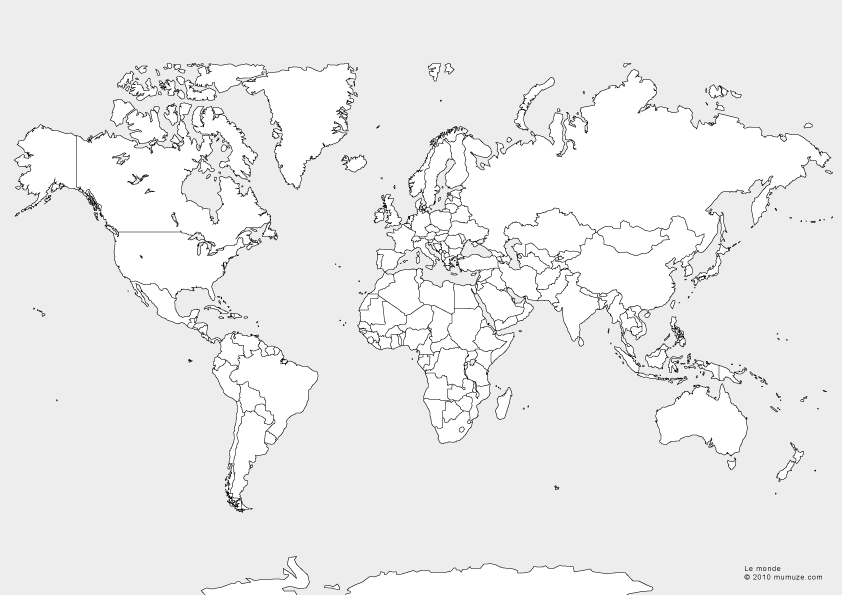 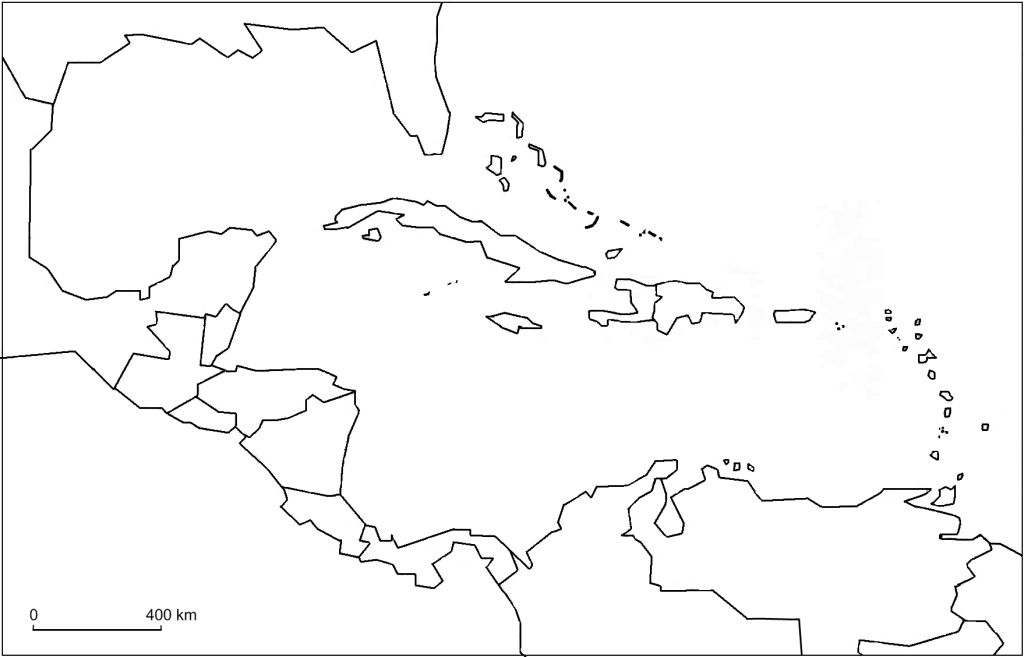 